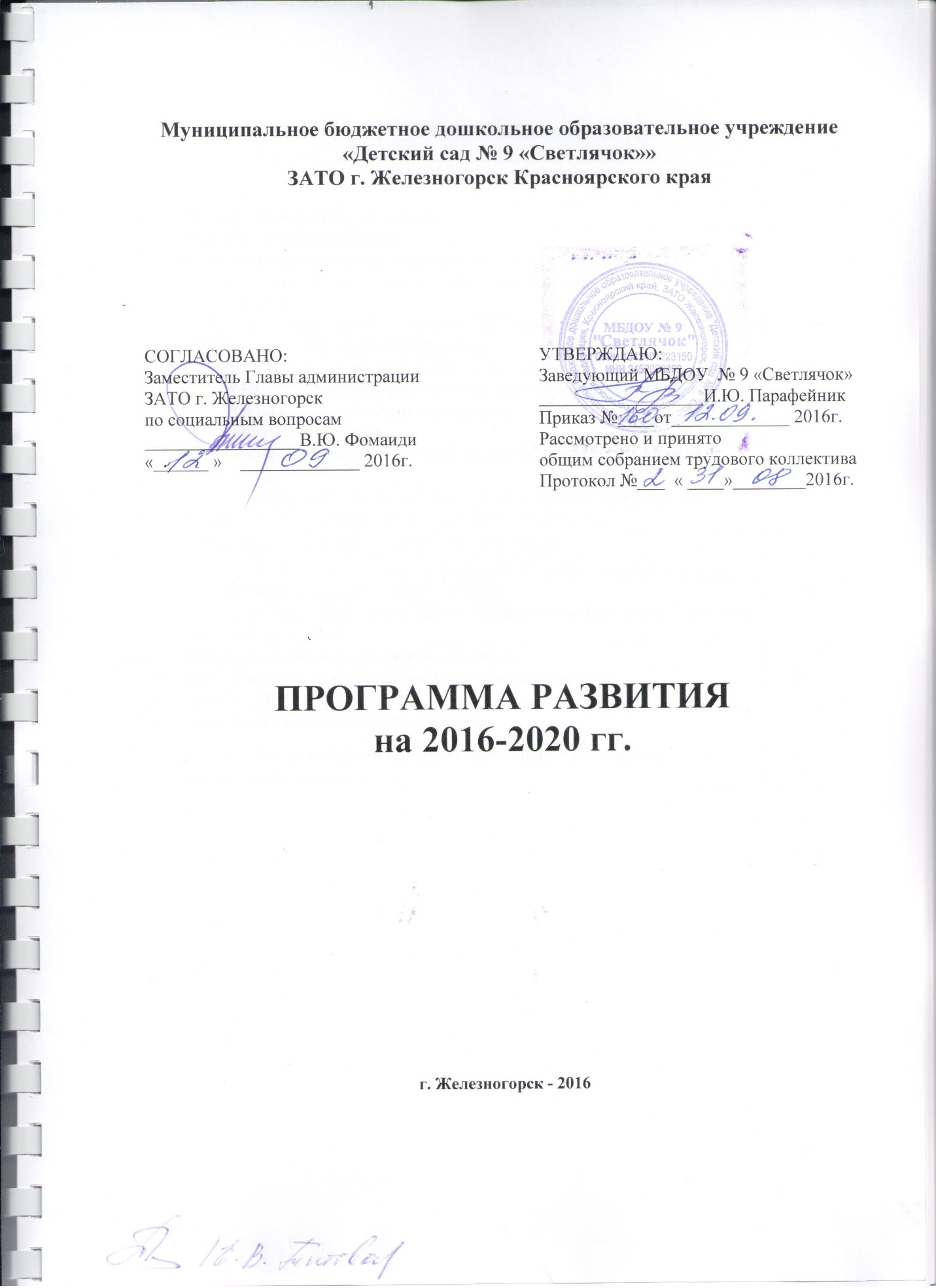 Содержание ПрограммыВведениеПрограмма развития Муниципального бюджетного дошкольного образовательного учреждения «Детский сад  № 9 «Светлячок»» (далее по тексту МБДОУ) разработана в соответствии с целями реализации государственной образовательной политики Российской Федерации в области образования и является управленческим документом, определяющим перспективы и пути развития  учреждения на среднесрочную перспективу. Статья 28 Федерального закона «Об образовании в Российской Федерации» от 21.12.2012 № 273-ФЗ  (далее – Федеральный закон «Об образовании в Российской Федерации»)относит к компетенции образовательной организации  разработку и утверждение по согласованию с учредителем программы развития образовательной организации. Программа развития  – локальный акт образовательной организации, определяющий стратегические направления развития образовательной  организации. Программа как управленческий документ развития образовательной организации определяет целевые, содержательные и результативные приоритеты развития, задает основные направления эффективной реализации  муниципального  задания. Программа как проект перспективного развития МБДОУ призвана: - обеспечить качественную реализацию муниципального задания и всестороннее удовлетворение образовательных запросов субъектов образовательного процесса;- консолидировать усилия всех заинтересованных субъектов образовательного процесса и социального окружения МБДОУ для достижения цели Программы.В основу реализации Программы положен современный программно-проектный метод, сочетающий управленческую  целенаправленность деятельности администрации и творческие инициативы со стороны рядовых сотрудников. Выполнение  муниципального задания происходит в рамках направлений, представляющих комплекс взаимосвязанных задач и мероприятий, нацеленных на обеспечение доступности качественного образования в соответствии с показателями эффективности работы образовательного учреждения. Инициативы со стороны педагогического коллектива по реализации Программы оформляются как педагогические проекты. Результатом работы МБДОУ по направлениям является повышение эффективности работы образовательной организации, результатом реализации инициативных проектов – высокий уровень удовлетворенности общества качеством дошкольного образования.Раздел 1. Паспорт Программы развития.2. Информационная справка.Характеристика образовательного учреждения.Муниципальное бюджетное дошкольное образовательное учреждение «Детский сад № 9 «Светлячок» г. Железногорска  функционирует с 1960 года.  Расположено в двух зданиях по улице Школьная 47 «а» и по улице Ленина 34 «а», вдали от промышленных предприятий и трассы. Территория детского сада озеленена насаждениями. На территории учреждения имеются различные виды деревьев и кустарников, газоны, клумбы и цветники. Вблизи детского сада расположен МБОУ Лицей № 102 им. Академика М.Ф. Решетнева. Контингент воспитанников детского сада представлен детьми  дошкольного возраста (от 1,5 лет до 8 лет).Два здания детского сада двухэтажные  типовые с большими освещенными группами и просторными спальнями. Общая площадь здания №1 по ул. Школьная 47 «а» - 1104,3 кв.м., здания № 2 по ул. Ленина 34 «а» - 857,7 кв.м.  Учреждение работает по 12-часовому режиму – с 7.00 до 19.00 ч., пять дней в неделю.Юридический адрес: 662971, Красноярский край, ЗАТО Железногорск, г.Железногорск, ул. Школьная, 47 «а»  телефон 8 (3919) 75-26-17. Заведующий: Парафейник Ирина Юрьевна. Учредителем и собственником имущества МБДОУ является муниципальное образование «Закрытое административно-территориальное образование Железногорск Красноярского края».Функции и полномочия учредителя и собственника имущества в отношении МБДОУ осуществляет Администрация муниципального образования ЗАТО Железногорск (далее - Учредитель). Отдельные функции и полномочия Учредителя в  соответствии с действующим законодательством Российской Федерации, Уставом МБДОУ осуществляет МКУ «Управление образования» ЗАТО Железногорск (далее – Управление образования). МБДОУ № 9 «Светлячок» ведет образовательную деятельность на основе Лицензии на право осуществления образовательной деятельности, Серия 24Л01№0001168  № 7873-л  от 03.03.2015 г.    Коллективом на протяжении многих лет ведется работа по такому приоритетному направлению, как  художественно-эстетическое  развитие воспитанников. Анализ кадрового потенциала на 01.08.2016 В МБДОУ работают 17 педагогов, из них:Материально-техническое обеспечение.На территории имеются игровые площадки оснащённые прогулочными верандами (8 штук), песочницами, оборудованием для игр с водой,  спортивным оборудованием, В детском саду есть специально оборудованные помещения: 2 музыкально-спортивных зала, методический кабинет, кабинет педагога-психолога, два медицинских кабинета, ряд служебных помещений.Содержание образовательного процесса в МБДОУ  выстроено в соответствии с образовательной программой дошкольного образования МБДОУ № 9 «Светлячок» (далее – ООП). Развивающая среда МБДОУ соответствует требованиям ООП, санитарно-гигиеническим требованиям СанПиН 2.4.1.3049-13, обеспечивает физкультурно-оздоровительную работу с детьми. Развивающая предметно-пространственная среда в МБДОУ разнообразна, наполняется в зависимости от программных задач. Все базисные компоненты развивающей предметной среды детства включают оптимальные условия для полноценного физического, художественно – эстетического, познавательного, речевого и социально – коммуникативного развития детей. Образовательная среда постоянно пополняется согласно потребностям и возможностям детей, соответствует всем требованиям безопасности и требованиям ООП. Помещения групповых ячеек делятся на центры детской активности в соответствии с возрастными требованиями: - спортивный  центр по образовательной области «Физическое развитие».  Оснащен  пособиями,  стандартным и нестандартным оборудованием для развития основных видов движений и профилактической работе, атрибутами к  подвижным играм;- образовательная область  «Социально - коммуникативное развитие» представлена следующим содержанием: центр сюжетных игр для девочек,  центр сюжетных игр для мальчиков, центр социального и патриотического развития, центр психологической разгрузки, уединения и семейного воспитания;- образовательная область  «Познавательное развитие» представлена центрами: сенсорного развития,  развивающих дидактических игр,  природы и экспериментирования, конструирования и строительных игр, математическая игротека; - образовательная область  «Речевое развитие»: центр грамоты, речевого развития и общения, книжный центр;- образовательная область  «Художественно - эстетическое развитие»: центр продуктивной деятельности, центр искусства, музыкально-театрализованный центр.Музыкально-спортивные залы – оснащены музыкальными инструментами, аудио аппаратурой, а также детскими музыкальными инструментами, стандартным, так и нестандартным спортивным оборудованием;методический кабинет – оснащен методической и художественной литературой, постоянно пополняется методическим материалом. Кабинет педагога – психолога оснащен необходимым диагностическим материалом, центром сенсорного развития. Условия безопасности жизнедеятельности МБДОУ.Вся работа по обеспечению безопасности участников образовательного процесса четко планируется, прописываются планы мероприятий на календарный год по пожарной безопасности, гражданской обороне и предупреждению чрезвычайных ситуаций. Проводятся обучающие мероприятия с детьми по правилам дорожного движения, безопасной жизнедеятельности, противопожарной безопасности: учебные эвакуационные мероприятия с целью обучения алгоритму действий при пожаре и  теракте. В МБДОУ имеется автоматическая пожарная сигнализация, кнопка вызова вневедомственной охраны. Разработан паспорт безопасности (антитеррористической защищенности).Характеристика социального окружения МБДОУ.МБДОУ поддерживает прочные отношения с социальными учреждениями  города Железногорска, что создает благоприятные возможности для расширения  образовательного пространства развития детей, способствует повышению качества образовательных услуг.  	Образование. МБДОУ организует взаимодействие с МБОУ  Лицей № 102.  Цель сотрудничества: создание единого образовательного пространства и атмосферы психологического комфорта для  дошкольников  на этапе подготовки к школьному обучению и переходе в начальную школу. МБДОУ осуществляет взаимодействие с МБУ ДО «Детский эколого-биологический центр». Цель сотрудничества: приобщение дошкольников  к естествознанию, расширение кругозора и представлений о живой и неживой природе.Культура. МБДОУ организует взаимодействие со следующими учреждениями: Детской библиотекой им. Гайдара, городским Выставочным Центром (Музеем), городским Домом Культуры, городским кукольным театром «Золотой ключик».
 Цель деятельности МБДОУ по этому направлению: всестороннее и гармоничное развитие личности дошкольников, развитие социальных и эстетических чувств, приобщение их к высокохудожественной культуре. Система управления организации.Управление МБДОУ осуществляется в соответствии с Федеральным законом «Об образовании в Российской Федерации», иными законодательными актами Российской Федерации, Уставом МБДОУ, строится на принципах единоначалия и самоуправления. В МБДОУ реализуется возможность участия в управлении учреждением всех участников образовательного процесса. В соответствии с Уставом общественная структура управления МБДОУ представлена Общим собранием трудового коллектива, Педагогическим советом, советом родителей.Общее собрание трудового коллектива вправе принимать решения, если в его работе участвует более половины работников, для которых МБДОУ является основным местом работы. Педагогический совет осуществляет руководство образовательной деятельностью. Одним из направлений деятельности МБДОУ  является охрана и укрепление здоровья детей, формирование здорового образа жизни у воспитанников и их родителей.Медицинское  обслуживание  осуществляется  ФГБУЗ КБ № 51 на основе договора.В МБДОУ для сохранения и укрепления здоровья детей проводятся закаливающие мероприятия, с учётом индивидуальных  возможностей и особенностей детей каждой группы: воздушные ванны,  босохождение, утренняя гимнастика, сон без маек, прогулки на свежем воздухе, гимнастика после сна,  ходьба по ребристой доске.3.  Проблемно-ориентированный анализ деятельности МБДОУ.3.1. Анализ деятельности коллектива с целью выявления его ресурсных возможностей.МБДОУ  укомплектовано профессиональными кадрами. Характеристика по уровню образованияХарактеристика по стажу работыУровень квалификации педагогов МБДОУЕжегодно педагоги МБДОУ повышают свою квалификацию на курсах разного уровня. Всем педагогическим работникам участвовавшим в процедуре аттестации на квалификационную категорию присвоены заявленные квалификационные категории, что свидетельствует об объективной оценке профессиональной деятельности педагогов в учреждении. В  МБДОУ проводится систематическая работа по повышению профессиональной компетенции, освоению новых технологий, методик через семинары, семинары-практикумы, мастер-классы, круглые столы, фестивали профессионального мастерства, городское методическое объединение. Педагоги обучаются на курсах, повышая свой профессиональный уровень, принимают активное участие в работе конференций, фестивалей, форумах, методических объединений города. Объединяющим фактором в коллективе является не только уровень профессионализма, но и личностные качества сотрудников, умение объединяться, общаться, строить и реализовывать совместные проекты. В МБДОУ организована группа наставников, опытные педагоги делятся своим опытом, оказывают поддержку молодежи. Вывод: анализ деятельности коллектива показал, что 70% педагогов обладают высоким уровнем профессионализма, инициативности и работоспособности. В связи с внедрением в образовательный процесс ФГОС ДО  30% педагогического коллектива нуждаются в повышении квалификации. Дальнейшее развитие педагогического коллектива является компонентом Программы развития и предусматривает обучающие мероприятия (курсы, семинары, конференции), мероприятия по обогащению и распространению опыта работы (доклады, публикации, мастер – классы).  Коллектив готов к дальнейшему развитию, имеет большой потенциал для перехода к новому качеству образования, воспитания детей в соответствии с ФГОС ДО и успешной реализации Программы развития МБДОУ до 2020 года. 3.2.  Анализ результатов охраны и укрепления физического и психического здоровья воспитанников.     Здоровье детей посещающих МБДОУ, является предметом внимания педагогического коллектива. Созданные условия для физкультурно-оздоровительной работы полностью соответствуют СанПиН 2.4.1.3049-13:  - во всех возрастных группах мебель соответствует ростовым показателям детей;- музыкально-спортивные залы,  оснащены необходимыми   пособиями,  оборудованием для организации занятий с детьми;- двигательный режим оптимален во всех возрастных группах, предусматривает разнообразную двигательную активность в течение дня;- в каждой возрастной группе оборудованы центры физической активности, которые находятся в доступных местах для детей и соответствуют требованиям эстетики и техники безопасности;- проводится закаливание детей;- питание детей организовано согласно   меню;- соблюдается питьевой режим; - в системе проводится профилактическая работа (прививки), осмотр специалистами;- мониторинг физического развития и здоровья детей проводится  2 раза в год, по его результатам планируется индивидуальная работа с детьми;Формами организации физкультурно - оздоровительной работы в МБДОУ являются: - организованная  образовательная деятельность по физической культуре;- самостоятельная деятельность детей;- подвижные игры;- утренняя гимнастика;- двигательно-оздоровительные моменты (физкультминутки);- гимнастика после дневного сна;- физкультурные досуги;- спортивные праздники, соревнования;- оздоровительные процедуры. Формирование у детей осознанного отношения к своему здоровью.Наряду с обеспечением необходимых условий для сохранения и укрепления здоровья детей, в  дошкольном учреждении простроена система педагогической работы по формированию у дошкольника осознанного отношения к своему здоровью.  В МБДОУ реализуется программа «Здоровые дети – здоровое общество», которая направлена на воспитание здорового, разносторонне развитого, инициативного ребенка, что позволяет сформировать у дошкольников основы рационального питания и бережного отношения к своему здоровью.Дети овладевают практическими приёмами оздоровления, такими как: самомассаж, дыхательная гимнастика и гимнастика для глаз, приёмы физиологического и психологического расслабления, упражнения на профилактику плоскостопия. Организация медицинского обслуживания в МБДОУ.В целях своевременного выявления отклонений в здоровье воспитанников в детском саду проводится мониторинг состояния здоровья детей, анализ посещаемости и заболеваемости.   Исследование состояния здоровья воспитанников является прерогативой медицинских работников, которые определяют группу физического развития на основе антропометрических данных и группу здоровья на основе анамнеза и обследования детей декретированного возраста врачами-специалистами. Анализ заболеваемостиРаспределение по группам здоровьяПо результату анализа заболеваемости, выявлено повышение общего числа заболеваемости и количества часто болеющих детей. Уровень заболеваемости воспитанников обусловлен снижением количества детей первой группы здоровья поступающих в МБДОУ.  Воспитанники МБДОУ имеющие третью группу здоровья составляют – 9,7 % от общего числа воспитанников, второй группы – 54,5  %, первой – 35,2%. Качественный анализ проблемы позволил определить комплекс мероприятий, способствующих снижению заболеваемости воспитанников МБДОУ:   - наличие  преемственности в работе с медицинскими работниками детской поликлиники;- скоординированность  деятельности медицинского персонала МБДОУ с педагогами и родителями воспитанников; - наличие системы воспитательно-образовательной работы по внедрению и реализации здоровьесберегающих технологий в работу с детьми.С целью эффективной организации здоровьесбережения дошкольников необходимо включить программу «Здоровый ребенок – здоровое общество», как компонент в Программу развития МБДОУ.  3.3. Анализ работы педагогического коллектива с целью определения возможностей для повышения качества образовательного процесса.	Содержание обучения и воспитания детей определяется образовательной программой МБДОУ № 9 «Светлячок», которая разработана в соответствии с ФГОС ДО и основной образовательной программой дошкольного образования «От рождения до школы» под ред. Н.Е. Вераксы, Т.С. Комаровой, М.А. Васильевой.Образовательная программа:  - характеризует модель процесса воспитания, обучения и развития детей в условиях ДОО;- охватывает все основные моменты их жизнедеятельности с учетом приоритетности видов деятельности в каждом возрастном периоде;- определяет содержание, ведущую  технологию, формы организации образовательного процесса в ДОО.Программа включает обязательную часть и часть, формируемую участниками образовательных отношений. Обе части являются взаимодополняющими и необходимыми с точки зрения реализации требований ФГОС ДО. Основной единицей образовательного  процесса  выступает  образовательная  ситуация,  т.  е.  такая форма  совместной  деятельности  педагога  и  детей,  которая  планируется  и целенаправленно организуется педагогом с целью решения определенных задач развития,   воспитания   и  обучения. Использования педагогических технологий «Метод проектов в работе с дошкольниками», «Метод наглядного моделирования», ТРИЗ, элементы социо-игровой технологии В.М. Букатова, Е.Е. Шулешко.   Реализация образовательной программы осуществляется через интегрированный подход к содержанию и приемам организации педагогического процесса, образовательная деятельность носит развивающий характер, обеспечивается максимальная активность детей в самостоятельном процессе познания. Педагогами умело используются формы организации детской деятельности – игра, двигательная, трудовая, познавательно-исследовательская, художественная, продуктивная, музыкальная деятельность. Обучение происходит не только в организованной образовательной деятельности, но и в режимных моментах. Образовательный процесс в МБДОУ выстраивается, исходя из индивидуальных особенностей и возрастных возможностей детей, что позволяет выстраивать индивидуальную образовательную траекторию для каждого воспитанника детского сада.Наличие методик и педагогических программПостоянный поиск неординарных форм организации воспитательно-образовательного процесса привел педагогов к использованию в своей работе технологии проектной деятельности. Предпосылками использования данной технологии явились:-видоизменение и совершенствование развивающей среды МБДОУ;-потребность педагогов в инновационной деятельности;- многофункциональное взаимодействие с социумом.Реализация проектов осуществляется в игровой форме, включением детей в различные виды творческой и практически значимой деятельности, в непосредственном контакте с различными объектами социальной среды (экскурсии, встречи с людьми разных профессий, игры на специальных созданных объектах). Ресурсное обеспечение по проектам включает в себя взаимодействие с социумом: ГИБДД,  ЦМСЧ - 51, МВЦ, городская библиотека им. М. Горького, кукольный театр «Золотой ключик», театр оперетты, и др.В МБДОУ представлены инновационные формы работы: проектная деятельность с дошкольниками; «Философия для детей» - факультативная деятельность; ТРИЗ в развитии речи дошкольников (занятия);  новые подходы в управлении МБДОУ по направлению «Формирование проектной культуры»; новые подходы к самообразованию и развитию педагогических компетентностей педагогов.Дополнительное образование:хореография;познавательные занятия на базе Детского эколого-биологического центра;театр-студия «Светлячок».В коллективе сложилась система индивидуального и группового проектирования. Для дальнейшего развития данного направления деятельности необходимо продумать условия организации мероприятий (групповые и на уровне МБДОУ), а также способы стимулирования детской активности в проектной деятельности.Вывод: анализ деятельности показал эффективность педагогической системы МБДОУ  и ее состоятельность для дальнейшего улучшения качества образовательных услуг. Основные формы работы с родителямиВажной стороной образовательного процесса в МБДОУ является взаимодействие педагогов с родителями воспитанников, которые, с одной стороны, являются непосредственными заказчиками образовательных услуг, с другой — непосредственными участниками образовательного процесса, так как обладают определенным педагогическим потенциалом и способны обогащать образовательный  процесс положительным опытом семейного воспитания. Личностная ориентированность во взаимодействии работников МБДОУ с родителями позволяет формировать сотрудничество, единство интересов и потребностей обеих сторон, преемственность воспитания в семье и в детском саду. Взаимодействие педагогов и семьи — целенаправленный процесс, в результате которого создаются благоприятные условия для развития ребенка. Чем выше уровень этого взаимодействия, тем успешнее решаются и проблемы воспитания детей.Формированию активной позиции родителей способствуют следующие свойства образовательного процесса:доступность информации о деятельности дошкольного учреждения;разноплановые социокультурные связи дошкольного учреждения;учет потребностей различных типов семей, конкретных детей и родителей при оказании образовательных услуг;направленность педагогов и администрации МБДОУ на повышение педагогической культуры родителей, изучение опыта семейного воспитания и использование его элементов в образовательном процессе;использование специальных актуализирующих методов и приемов.В структуре системы сотрудничества с родителями можно выделить:педагогическое просвещение родителей (родительские собрания, лекции, консультации);включение родителей в педагогический процесс (Дни открытых дверей, участие в совместных творческих и познавательных проектах, участие в мастер-классах, в совместных праздниках, походах, экскурсиях);работа с трудными семьями и социально-неблагополучными;ежедневное  индивидуальное общение с родителями воспитанников по вопросам достижений, успехов или трудностей ребенка;возможность для родителей участия  в работе педагогического совета,  совета родителей.Показатели результативности работы МБДОУ в оценке родителей:удовлетворенность  деятельности МБДОУ  в целом – 95%;удовлетворенность  степенью информированности  об успехах ребенка, жизни группы – 91%;удовлетворенность  характером взаимодействия с педагогами – 92%. Вывод: Исходя из анализа, нами определена главная перспективная задача: найти такие формы взаимодействия с родителями, которые позволят  более широко вовлечь их в образовательный процесс МБДОУ. 4. Аналитическое обоснование программы.  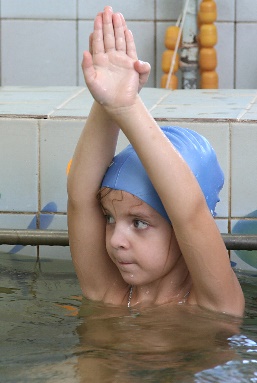 4.1.Основные проблемы.Своей главной задачей коллектив МБДОУ считает создание благоприятных условий  для полноценного проживания каждым ребенком периода дошкольного детства, для максимального развития и оздоровления каждого ребенка, формирование его готовности к дальнейшему обучению.Государство и общество предъявляют образовательный заказ  системе дошкольного образования в соответствии с приоритетными направлениями модернизации российского образования. Государство влияет на определение целей и направлений стратегического развития системы образования в целом. Сущность государственного заказа выражается в федеральных законах. Основные ожидания в отношении результатов образования выражены в Концепции модернизации образования и, по сути, обозначают основные цели его функционирования. Развивающемуся обществу нужны современно образованные, нравственные, предприимчивые люди, которые могут самостоятельно принимать решения в ситуации выбора, прогнозируя их возможные последствия, способные к сотрудничеству, отличающиеся мобильностью, конструктивностью, готовые к межкультурному взаимодействию, обладающие чувством ответственности за судьбу страны, за ее процветание. Другим заказчиком в отношении системы образования является общество, поэтому содержание социального заказа со стороны субъектов внешних по отношению к системе образования (работодатели, общественные организации) в значительной степени совпадают. Это потребность в самостоятельных, активных, ответственных людях, которые умеют учиться самостоятельно. Социальный заказ со стороны субъектов образовательного процесса (педагогов школы и детского сада) – это формирование знаний, а развитие интересов и способностей воспитанников выглядит как необходимое условие для достижения «знаниевого» результата.Наличие в МБДОУ педагогов в деятельности, которых сохраняется формальная ориентация на развитие дошкольников и отсутствует выраженная направленность на инновационные подходы в образовании детей.С позиции родителей важнейшей задачей дошкольных образовательных учреждений является формирование системных знаний, обеспечивающих готовность ребенка к школе. Значительная часть родителей считает первоочередной задачей также развитие определенных личностных качеств, сохранение и укрепление здоровья ребенка. Однако, высокая занятость современных родителей, недостаточный уровень осведомленности об образовательных программах дошкольного образования и психолого-физиологических особенностях развития детей создают противоречие между современным обобщенным заказом системе дошкольного образования и уровнем взаимодействия субъектов образовательных отношений.4.2.Аспекты государственного и социального заказа по отношению к детскому саду.Таким образом,Государственно-общественный заказ можно представить в виде модели основных требований к проектированию образовательного пространства4.3. Определение возможных путей решения выявленных проблем.         5. Концепция Программы развития МБДОУ до 2020 года.5.1.Ресурсы и механизмы реализации Концепции.Идеи концепции:1.Право каждого ребенка на полноценное развитие, оказание ему помощи в соответствии с индивидуальными особенностями.2.Признание самоценности периода детства каждого ребенка, его уникальности и неповторимости. 3.Деятельность учреждения в режиме обновления содержания (реализация образовательной программы дошкольного образования).В основе концепции развития МБДОУ лежит возможность:- ранней оценки индивидуального развития детей и динамического наблюдения отклонений в психофизическом развитии детей;- комплексного психолого – медико - педагогического подхода к образовательной, оздоровительной работе;- реализация образовательной программы дошкольного образования;- создания целостной системы, в которой все этапы работы с ребенком, были бы взаимосвязаны. Инновационная деятельность в сфере образования вызвана необходимостью изменения содержания и организации образования и направлена на поиск новых способов структурирования его системы. Под проектированием образовательного пространства понимается создание проекта, в котором предметом проектирования становится развитие образовательного пространства как системы, заложены механизмы, этапы, конечные результаты развития системы,механизмы задаются не в чистом виде, а как условия для формирования новых механизмов и способов управления в процессе реализации проекта.Образовательное пространство - это динамичное единство субъектов образовательного процесса и системы их отношений. Составляющими образовательного пространства являются образовательная программа, система отношений между субъектами образования, образовательная среда, внутри которой эти взаимоотношения выстраиваются. Образовательная программа - структурная и функциональная единица образовательного пространства,  которая определенным образом упаковывает содержание учебного материала.  Образовательное пространство может рассматриваться как сфера взаимодействия трех его субъектов: взрослого, ребенка и среды между ними. Вывод Л. Выготского о трехстороннем активном процессе (активен взрослый, активен ребенок, активна среда между ними) позволяет рассматривать трехкомпонентное взаимодействие субъектов образовательного пространства как единый процесс целенаправленного формирования личности ребенка. В этом процессе взаимодействие субъектов образовательного пространства представлено как активное отношение со средой, которая сама оказывает активное воздействие на других субъектов образовательного пространства. Взаимодействие субъектов образовательного пространства приводит к формированию «среды совместной деятельности», ее «отчуждению» от них, превращению ее в субъект образовательного пространства. Такое развитие приводит к появлению в системе нового качества, определенного В.Н. Дружининым как «обогащенная среда с многовариантным выбором».Таким образом, можно обозначить следующую логику:образовательная программа является ядром образовательного  пространства,образовательное пространство задает систему социальных отношений,в образовательном пространстве появляется многовариантная среда с обогащенным выбором.5.2.Содержание модели выпускника МБДОУ, поступающего  в школу.Здоровье  - уменьшение количества простудных заболеваний, дней болезни на одно заболевание, снижение частоты проявлений хронических заболеваний, снятие синдрома гипервозбудимости, коррекция функциональных отклонений и отклонений в физическом развитии – положительная динамика.Коммуникативная компетентность - умение общаться с взрослыми и сверстниками, владение средствами вербального и невербального выражения своих чувств, состояний, переживаний и настроений, желаний, умение понятными средствами выразить отношение к окружающим людям и их поступкам.Физическая компетентность - забота о своём здоровье, желание физического совершенствования с учётом возрастных и индивидуальных возможностей.Интеллектуальная компетентность - овладение детьми разными способами решения  поставленных задач, умение прогнозировать результат.Креативность - отношение ребёнка к окружающему миру, как к объекту преобразования и открытия, умение создавать новый продукт, который отличается оригинальностью, вариативностью.Любознательность - исследовательский интерес ребёнка.Инициативность  и самостоятельность - умение проявлять инициативу во всех видах детской деятельности, в ситуациях общения с детьми и взрослыми, добиваться результатов.Произвольность - соподчинение собственных мотивов и мотивов других детей. Умение управлять своим поведением в соответствии с определёнными сформированными у него представлениями, правилами и нормами.5.3.Содержание модели педагога МБДОУ.		Инновационная и развивающая деятельность поднимает статус дошкольного учреждения. Одновременно повышается требование к педагогу, к  его работе в инновационном режиме. Личность может воспитать только личность. Поэтому, в современных условиях образ педагога является одним из самых важных.Качество дошкольного образования во многом определяется характером общения взрослого и ребёнка. 		Анализируя основные цели и направления деятельности детского сада в будущем, можно определить следующую модель педагога МБДОУ (как желаемый результат).1. Профессионализм педагога:- имеет необходимую педагогическую и психологическую подготовку;- свободно ориентируется в современных психолого-педагогических концепциях обучения, воспитания и здоровье сбережения, использует их как основу в своей педагогической деятельности;- владеет умением планировать и оценивать уровень развития детей группы;- умело использует элементарные средства диагностики и коррекции индивидуальных особенностей детей при реализации дифференцированного подхода;- владеет педагогической техникой: речью, умением сконцентрировать внимание детей на решение педагогических задач, используя личностно-ориентированную модель взаимодействия с детьми;- проявляет творчество и интерес к педагогической деятельности;-умеет работать с техническими средствами обучения, видит перспективу применения ИКТ в образовательном процессе;- стимулирует активность детей на занятии, их увлечённость познавательными и практическими заданиями, их потребность в самостоятельном добывании знаний, потребность к творческой переработке усвоенного материала. 2. Проявление организационно-методических умений:- использует в работе новаторские методики;- включает родителей в деятельность, направленную на создание условий, способствующих развитию, оздоровлению и воспитанию  их детей; формирует у родителей позитивное отношение к овладению знаниями педагогики и психологии;- владеет навыками анализа, прогнозирования и планирования своей деятельности.3. Личностные качества педагога:- имеет чётко выработанную жизненную позицию, не противоречащую моральным нормам общества;- обладает развитой эмпатией: эмоциональной отзывчивостью на переживание ребёнка, чуткостью, доброжелательностью, заботливостью, тактичностью;- владеет педагогическим тактом, умеет сохранять личностное достоинство, не ущемляя самолюбие детей, их родителей, коллег по работе;- обладает рефлексивными умениями: умением размышлять над причинами успехов и неудач, ошибок и затруднений в воспитании и обучении детей;- ведёт работу по организации тесного взаимодействия медико-педагогического персонала учреждения, родителей и социума.Таким образом, обе модели ребёнка-выпускника и педагога отражают приоритеты в развитии МБДОУ, основные характеристики желаемого будущего.5.4.Модель будущего МБДОУ (как желаемый результат).Модель нового модернизированного дошкольного образовательного учреждения должна представлять собой детский сад,  имеющий опыт работы по развитию физических и психических функций, воспитанию детей с 1,5 до 8 лет, их социализации и самореализации. Перспектива новой модели учреждения предполагает:- эффективную реализацию Программы развития, воспитания и укрепления здоровья детей раннего и дошкольного возраста, обеспечивающую условия для развития способностей ребёнка, приобщение его к основам здорового образа жизни, формирование базовых качеств личности, обогащенное физическое, познавательное, социальное, эстетическое и речевое развитие;- обеспечение преемственности дошкольного образования и начальной ступени школьного образования;- личностно-ориентированную систему образования и коррекционной помощи, характеризующуюся мобильностью, гибкостью, вариативностью, индивидуальностью подходов;- расширение участия коллектива, родительской общественности в принятии и реализации правовых и управленческих решений относительно деятельности учреждения; - принципиально новую предметно-развивающую среду, в которой бы сами предметы, материалы, игрушки и пособия содержали бы элементы «обучения и развития» - возможность самостоятельного поведения.Такова модель будущего учреждения, которое видится нам в результате реализации Программы развития.6. Этапы реализации Программы. 1-й этап – организационно - подготовительный (2016г):Разработка документации для успешной реализации мероприятий в соответствии с Программой развития. Создание условий (кадровых, материально-технических и т. д.) для успешной реализации мероприятий в соответствии с Программой развития. Начало реализации мероприятий, направленных на создание интегрированной модели развивающего образовательного пространства.2-й этап - практический  основной (2016-2019 г.):Формирование и апробирование инновационной модели образовательного пространства, обеспечивающей новое содержание и качество дошкольного образования. Реализация  проектов.3 этап: 2020 г. Рефлексивный (аналитически-информационный). Оценка эффективности и совершенствование инновационной модели образовательного пространства, обеспечивающей доступность и новое качество образования. Внедрение,  совершенствование и распространение опыта. План действий по реализации Программы развития на разных этапах предполагает дальнейшую конкретизацию и распределение обозначенных мероприятий (действий) в годовом плане работы МБДОУ.8. Управление  реализацией программы.Программа  развития    призвана  не  допустить  риски, связанные с потерей таких ключевых преимуществ МБДОУ как: конкурентоспособность  образовательного  учреждения  и  привлекательность в  родительском  сообществе;конкурентоспособность  воспитанников и педагогов дошкольного учреждения  в  системе конкурсов, фестивалей, конференций и др.; конкурентоспособность выпускников МБДОУ в системе общего образования. высокое  качество  образовательного процесса. В  качестве  основных  конкурентов рассматриваются образовательные  учреждения города, реализующие программы дошкольного образования, учреждения дополнительного образования,  реализующие программы дополнительного образования детей.  Вместе  с  тем, реализация  Программы  развития  может  породить  риски, связанные: с недостатками в управлении реализацией Программой; с неверно выбранными приоритетами развития. Риски,  связанные  с  недостатками  в  управлении Программой,  ошибки  при  выборе механизмов  управленческой коррекции программных мероприятий, могут быть  вызваны слабой  координацией  действий  различных  субъектов  образовательной  политики (учредители,  управленческая  команда образовательного учреждения, научно-педагогические сообщества).   Недостаточный  учет  результатов  мониторинговых  исследований,  хода  реализации Программы,  может  существенно  повлиять  на  объективность  принятия  решений  при планировании  программных  мероприятий,  что  приведет  к  отсутствию  их  привязки  к реальной ситуации. 8.1. Система организации контроля  выполнения Программы:Отражение Плана мероприятий контроля в годовом плане МБДОУ, в тематике педагогических советов;Оформление Отчетов о мероприятиях по реализации Программы и результатах внедрения в наглядной форме;Публикации на сайте МБДОУ;Участие в экспертизе образовательной деятельности, самоэкспертиза, привлечение внешних экспертов; Участие в городских, региональных семинарах, конференциях.  Мероприятия по реализации Программы являются основой годового плана работы. Информация о ходе реализации Программы в целом и проектов ежегодно представляется  на сайте МБДОУ.9. Заключительная часть.9.1.  Пункт 9.1. является заключительным пунктом настоящей Программы развития МБДОУ.ПРИНЯТО:Общим собранием трудового коллектива от 31.08.2016 годаПротокол № 2Разделы Программы развитияСтр.Введение21.Паспорт Программы развития32.Информационная справка53.Проблемно-ориентированный анализ деятельности МБДОУ83.1. Анализ деятельности коллектива с целью выявления его ресурсных возможностей83.2.Анализ результатов охраны и укрепления физического и психического  здоровья воспитанников93.3.  Анализ работы педагогического коллектива с целью определения возможностей для повышения качества образовательного процесса114.Аналитическое обоснование программы144.1. Основные проблемы144.2.Аспекты государственного и социального заказа по отношению к детскому саду154.3. Определение возможных путей решения выявленных проблем165. Концепция Программы развития МБДОУ до 2020 года185.1.Ресурсы и механизмы реализации Концепции185.2.Содержание модели выпускника МБДОУ, поступающего  в школу195.3.Содержание модели педагога МБДОУ195.4.Модель будущего дошкольного образовательного учреждения (как желаемый результат)206.Этапы реализации Программы развития217.План действия по реализации Программы развития на 2016 – 2020 г.г.228.Управление  реализацией программы295.1.   8.1. Система организации контроля  выполнения Программы299.Заключительная часть29Полное наименование учрежденияМуниципальное бюджетное дошкольное образовательное учреждение «Детский сад № 9 «Светлячок»»АдресТелефонРоссия, 662971, Красноярский край, ЗАТО г. Железногорск, ул. Школьная, 47 «а». 8 (86130)  4-32-74ЗаведующийПарафейник Ирина ЮрьевнаРежим работы ДОУ:12 часов  (с 7.00 до 19.00) Контингент воспитанниковот 1,5 до 8 летНаименование программыПрограмма развития МБДОУ  № 9 «Светлячок»  на 2016 – 2020 годыСтатус программыНормативный документ МБДОУ  № 9 «Светлячок», как стратегический план осуществления актуальных и перспективных нововведений в образовательном учреждении, образовательных потребностей и социального заказаЗаказчик программыПедагогический совет учреждения, совет родителейУправление программойПедагогический совет МБДОУ  № 9 «Светлячок»,  совет родителейИсполнительТворческий коллектив педагогических работников и родители воспитанников МБДОУ  № 9 «Светлячок»Контроль за  реализацией программыАдминистрация МБДОУ  № 9 «Светлячок», педагогический совет, совет родителейСроки реализации программыПрограмма реализуется в период 2016-2020 г.г.Основание  для разработки Программы развития1. Конституция Российской Федерации;2.Конвенция о правах ребенка, принятая резолюцией 44/25 Генеральной Ассамблеи ООН от 20 ноября 1989 года;3. Федеральный закон от 21.12.2012 № 273-ФЗ «Об образовании в Российской Федерации»;4. Приказ Министерства образования и науки Российской Федерации от 17.10.2013 № 1155  «Об утверждении Федерального государственного образовательного стандарта дошкольного образования» (далее – ФГОС ДО);5. Приказ Министерства образования и науки Российской Федерации от 30.08.2013 № 1014 «Об утверждении Порядка организации и осуществления образовательной деятельности по основным общеобразовательным программам – образовательным программам дошкольного образования»;6. Постановление Главного государственного санитарного врача Российской Федерации от 15.05.2012 №26 «Об утверждении СанПиН 2.4.1.3049-13 «Санитарно-эпидемиологические требования к устройству, содержанию и организации режима работы дошкольных образовательных организаций»;7. Государственная программа Российской Федерации «Развитие образования» на 2013-2020 годы, утвержденная распоряжением Правительства Российской Федерации от 15.05.2013 г. № 792;8. Приказ Минобрнауки РФ от 14.06.2013 № 462 «Об утверждении Порядка проведения самообследования образовательной организацией»;9. Концепция долгосрочного социально-экономического развития РФ на период до 2020 года;10. Концепция Федеральной целевой программы развития образования на 2016-2020 годы от 29.12.2014 г. № 2765-р;11. Устав МБДОУ № 9 «Светлячок»;12. Положение об общем собрании трудового коллектива МБДОУ № 9 «Светлячок» от 26.06.2015Назначение программыПрограмма предназначена для определения наиболее перспективных направлений деятельности МБДОУ на ближайшие 5 летЦельСоздание условий для повышения доступности качественного образования, соответствующего современным потребностям общества и обеспечивающего равные стартовые возможности для всех детей, через повышение профессиональной компетентности и мастерства педагогов МБДОУ, вовлеченность в образовательное пространство МБДОУ социума и родителей (законных представителей)Задачи1. Создать современную систему управления качеством образования МБДОУ;2. Обеспечить  рост  профессиональной компетентности и уровня профессионального мастерства педагогических работников  в условиях реализации ФГОС ДО, через систему самообразования, участие в профессиональных конкурсах, прохождение курсов повышения квалификации;3. Повышать  компетентность родителей (законных представителей) в вопросах образования детей, посредством создания и реализации совместных образовательных проектов;4. Улучшить материально-техническое обеспечение МБДОУ, посредством конкурсной и грантовой деятельности, внебюджетных (благотворительности) и бюджетных средствФинансовое обеспечение программыБюджетные средства.Внебюджетные средства (благотворительность).Участие в Грантах и конкурсахОжидаемые результаты1. Создание современной системы управления качеством образования МБДОУ, через реализацию целевого проекта  «Управление качеством дошкольного образования».2. Высокий уровень компетентности и профессионального мастерства педагогов, овладение современными образовательными программами и технологиями, обеспечивающими развитие индивидуальных способностей ребенка3. Высокий уровень компетентности родителей (законных представителей) в вопросах образования детей и их активное участие в реализации совместных образовательных проектах4. Современное   материально  -  техническое    обеспечение, соответствующее требованиям ФГОС ДОВсего педагоговОбразованиеОбразованиеКвалификационная                  категорияКвалификационная                  категорияКвалификационная                  категорияКвалификационная                  категорияКвалификационная                  категория17Высшее профессиональноеСреднее профессиональноеВысшаяПервая Соответствие занимаемой должностиБез категорииМолодой специалист (стаж работы до 2 лет)17125310220№ п/пНаименование должностей по штатному расписаниюКол-во человек1Воспитатель132Старший воспитатель13Педагог-психолог14Музыкальный руководитель25Инструктор по физической культуре0Итого: Итого: 17Уровень образованияКол-вочеловек% составВысшее1270%Среднее530%СтажКоличествочеловек%Молодые специалисты (до 5 лет)15,8%От 5 до 10 лет317,6%От 10 до 15 лет423,8%От 15-до 20 лет15,8%Свыше 20 лет847%КатегорияКоличество человек%Высшая категория317%1 категория1059%Соответствие занимаемой должности212%Нет212%на 01.01.2015на 01.01.2015 на 01.01.2016 на 01.01.2016Абсолютный показатель%Абсолютный показатель%Количество детей161100165100Не болели3119,363,6Переболели 1 раз5433,53219,4Переболели 2 раза3622,46438,8Переболели 3 раза1710,62817,0Переболели более 4 раз2314,23521,2Индекс здоровья 3119,363,6Группы здоровьяна 01.01.2015на 01.01.2015на 01.01.2016на 01.01.2016Группы здоровьяАбсолютный показатель% соотношениеАбсолютный показатель% соотношение1.I группа здоровья6741,65835,22.II группа здоровья8150,39054,53.III группа здоровья116,8169,74.IV группа здоровья21,310,65.Всего:161100165100Для кого будет организовано образовательное пространствоДля воспитанников МБДОУ с 1,5 до 8 лет с разными стартовыми возможностямиКто будет осуществлять образовательный процессПедагогический коллектив МБДОУНа что будет направлен образовательный процессНа повышение качества образования черезохрану и укрепление физического, соматического и психического здоровья детей, обеспечение их благополучия; обеспечение готовности выпускника МБДОУ к вхождению в школьную жизнь; развитие ребенка как субъекта образовательных отношений;побуждение и поддержку детских инициатив во всех видах деятельности;обучение навыкам общения и сотрудничества;поддержание оптимистической самооценки и уверенности в себе;расширение опыта самостоятельных выборов;формирование познавательного интереса у ребенка;сохранение и поддержку индивидуальности каждого ребенка.Какова будет сущность образовательного процессаПроизойдет замена ценностей обучения на ценности развития ребенка, сохранения и укрепления его здоровья.Знания, умения, навыки будут рассматриваться как средства в процессе развития ребенка. Образовательный процесс будет построен по принципу возрастной сообразности и психологической адекватности.Основной формой организации образовательного пространства будет личностно-ориентированное взаимодействие педагога с ребенком, педагогика сотрудничества и развития.В каких условиях будет осуществляться образовательный процессВ условиях психолого-медико-педагогического сопровождения при систематическом отслеживании динамики развития и состояния здоровья каждого ребенка.Направления деятельности, подвергшиеся анализуВыявленные проблемыВозможные пути решенияАнализ результатов охраны и укрепления физического и психического здоровья воспитанников     Повышение уровня заболеваемости воспитанников обусловлен снижением количества здоровых детей (первой группы здоровья) поступающих в МБДОУ.  - Объединение усилий и координации работы педагогического и медицинского персонала;-  Укрепление материальной базы, обеспечивающей повышение эффективности физкультурно-оздоровительной работы;- Разработка комплекса мер по воспитанию здорового образа жизни, охране и укреплению здоровья воспитанников;Анализ деятельности коллектива с целью выявления его ресурсных возможностейНесоответствие между потребностью МБДОУ в компетентных педагогических кадрах,  моделирующих новое развивающее образовательное пространство и уровнем педагогической компетентности педагогов МБДОУ.- Разработка комплекса мер по повышению профессиональной компетентности педагогов МБДОУ;- Создание условий для эффективной работы педагогического коллектива в режиме инновационного развития;- Использование управленческих мер для повышения мотивации работников МБДОУ;Анализ результатов образовательного процессаСлабая включенность родителей в образовательный процесс МБДОУ в связи с потребительским отношением к процессу образования детей. - Осуществление поиска эффективных способов взаимодействия с родителями с целью привлечения их к совместному процессу образования воспитанников МБДОУ;- Расширять возможности участия детей в мероприятиях разного уровня с целью формирования у них социально-адаптивного поведения и личностной успешности, мотивировать детей и их родителей на эту деятельность.7. План действия по реализации Программы развития  2016 -  2020 г.г.7. План действия по реализации Программы развития  2016 -  2020 г.г.7. План действия по реализации Программы развития  2016 -  2020 г.г.7. План действия по реализации Программы развития  2016 -  2020 г.г.7. План действия по реализации Программы развития  2016 -  2020 г.г.7. План действия по реализации Программы развития  2016 -  2020 г.г.План действия по реализации Программы развития на первом этапе 2016г.План действия по реализации Программы развития на первом этапе 2016г.План действия по реализации Программы развития на первом этапе 2016г.План действия по реализации Программы развития на первом этапе 2016г.План действия по реализации Программы развития на первом этапе 2016г.Основные направления преобразований, задачиОсновные направления преобразований, задачиДействия (мероприятия)Форма организацииСрокиОтветственныеОпределение направлений развития ДОУОпределение направлений развития ДОУ1.Изучение нормативных документов федерального, регионального, муниципального уровней, направленных на модернизацию дошкольного образования.2.Проведение проблемно-ориентированного анализа состояния образовательного пространства МБДОУ, выявление основных проблем.Педагогические чтенияАналитический семинарАвгуст 2016Август 2016ЗаведующийРазработка концепции образовательного пространства ДОУ в режиме развития Разработка концепции образовательного пространства ДОУ в режиме развития 1.Создание рабочей группы по разработке Программы развития МБДОУ.2.Разработка концептуальных подходов, Программы развития МБДОУ на период 2016-2020 г.г.Административный совет, педагогический советЗаседание рабочей группыАвгуст 2016Сентябрь 2016ЗаведующийЗаведующийРазработка механизмов реализации Программы развития.Разработка механизмов реализации Программы развития.Разработка проектов по основным проблемам развития МБДОУ: Проект: «Здоровый ребенок - здоровое общество». Цель: создание условий  для сохранения и укрепления здоровья воспитанников посредством использования эффективных здоровьесберегающих технологий.Проект: «Педагог - новатор». Цель: развитие профессиональных компетенций педагогов, обеспечивающих качество образовательного процесса в условиях реализации ФГОС ДО и внедрения Профстандарта  (Педагог).Проект: «Содружество семьи и детского сада». Цель: создание необходимых  условий для формирования ответственных взаимоотношений МБДОУ и семьи и развития  компетентности родителей (способности разрешать разные типы социально-педагогических ситуаций связанных с воспитанием ребенка).Рабочая группаРабочая группаРабочая группаОктябрь 2016Ноябрь  2016Декабрь 2016Заведующий,Старший воспитательЗаведующийСтарший воспитательЗаведующий,Старший воспитатель,Председатель совета родителейПриведение в соответствие с современными требованиями нормативно-правового, материально-технического, финансового, кадрового, мотивационного компонентов ресурсного обеспечения образовательного процесса.Приведение в соответствие с современными требованиями нормативно-правового, материально-технического, финансового, кадрового, мотивационного компонентов ресурсного обеспечения образовательного процесса.1.Разработка и корректировка локальных актов, обеспечивающих реализацию Программы развития.2.Формирование материальной базы для обеспечения основных направлений Программы развития.3.Создание творческих групп педагогов, для работы над основными направлениями Программы развития.4.Разработка системы мотивации и стимулирования инновационной деятельности сотрудников МБДОУ.Административный советКомиссия по распределению стимулирующих выплатПо мере необходимостиЕжеквартальноЗаведующий,Старший воспитательСоздание условий для повышения квалификации педагогов по инновационным образовательным программамСоздание условий для повышения квалификации педагогов по инновационным образовательным программам1.Организация постоянно действующего практического семинара, обеспечивающего профессиональный рост и стимулирующего совершенствование педагогического мастерства сотрудников.ЕжегодноЗаведующий,Старший воспитательПлан действия по реализации Программы развития на втором этапе (2017-2019г.г.)План действия по реализации Программы развития на втором этапе (2017-2019г.г.)План действия по реализации Программы развития на втором этапе (2017-2019г.г.)План действия по реализации Программы развития на втором этапе (2017-2019г.г.)План действия по реализации Программы развития на втором этапе (2017-2019г.г.)Основные направления преобразований, задачиОсновные направления преобразований, задачиДействия (мероприятия)СрокиОтветственныеОрганизация образовательного и обеспечивающих процессов ДОУ в режиме развития.Организация образовательного и обеспечивающих процессов ДОУ в режиме развития.1. Разработка и апробация мониторинга системы здоровье сбережения в МБДОУ.2. Организация постоянно действующей педагогической мастерской «Современные здоровьесберегающие технологии в педагогической практике».3. Получение своевременной информации об индивидуально-психологических особенностях детей. Выявление детей группы риска.4. Разработка информационно-методических материалов по здоровьесбережению.5. Реализация проекта «Здоровый ребенок - здоровое общество».Рабочая группаСеминар-практикум,круглый стол,ПМПК МБДОУСайт МБДОУ,Родительский уголокПроцесс мониторинга,анкетирование,досуги, праздники,сайт МБДОУ, консультации, родительские конференции, круглый стол, творческие вечера, концерты,мастер-класс,акции, флэш-моб,совет родителейФевраль - апрель 2017Постоянно3 раза в годЕжеквартальноПостоянноСтарший воспитательСпециалисты МБДОУ,Председатель совета родителейСоздание условий для повышения квалификации педагогов по инновационным образовательным программам.Создание условий для повышения квалификации педагогов по инновационным образовательным программам.1.Модернизация организационной структуры управления МБДОУ, построение системы методического сопровождения инновационной деятельности.2.Проведение работы по сплочению педагогического коллектива, формирование умений вырабатывать групповую стратегию деятельности в режиме тренингов.3.Проведение семинаров, педагогических часов по подготовке педагогов для реализации программных направлений.4.Обеспечение условий для своевременной и успешной аттестации педагогических работников.5.Организация форм методической работы на ИКТ.Процесс мониторинга,анкетирование,рабочая группа  (Профстандарт),курсы повышения квалификации, вебинары, семинары, мастер-классы, фестивали педагогического мастерства,конкурсы профессионального мастерстваКонсультации, творческие отчеты, мастер-классы, портфолиоВебинары, он-лайн семинары, виртуальные методические выставки2 полугодие 2017 ПостоянноПо плануЕжегодноЕжегодноЗаведующий,Старший воспитатель,Специалисты МБДОУСтарший воспитательСтарший воспитательСтарший воспитательОптимизация форм взаимодействия участников образовательных отношений.Оптимизация форм взаимодействия участников образовательных отношений.1.Организация процесса получения информации об удовлетворённости качеством деятельности МБДОУ.2.Выбор эффективных форм квалифицированной помощи родителям по проблемам воспитания, обучения и развития детей.3.Организация совместной творческой деятельности со всеми участниками образовательного процесса. 4.Организация тематических мероприятий по реализации ООП.Анкетирование,совет родителейТворческая группа педагогов и родителейКонцерты, театральные постановки, конкурсы, творческие мастерскиеВыставки,        круглый стол, творческие вечера, студииЕжегодноЕжегодноЕжегодноЕжегодноСтарший воспитатель, председатель совета родителейСтарший воспитатель, председатель совета родителейСтарший воспитатель, специалисты, председатель совета родителейСтарший воспитательОбновление предметно-развивающей среды МБДОУ, способствующей реализации нового содержания дошкольного образования и достижению новых образовательных результатов.Обновление предметно-развивающей среды МБДОУ, способствующей реализации нового содержания дошкольного образования и достижению новых образовательных результатов.1.Анализ предметно-пространственной развивающей среды в соответствии с требованиями ФГОС ДО.2.Подбор материалов и оборудования для реализации образовательных областей в соответствии с возрастными и гендерными особенностями дошкольников.3. Проведение работ и приобретение нового оборудования в соответствии с основными направлениями  Программой развития.Аналитический семинарРабочая группаАдминистративный совет, рабочая группаПостоянноПостоянноПо мере необходимостиЗаведующий,заместитель заведующего,Старший воспитательПлан действия по реализации Программы развития на третьем этапе (2020г.)План действия по реализации Программы развития на третьем этапе (2020г.)План действия по реализации Программы развития на третьем этапе (2020г.)План действия по реализации Программы развития на третьем этапе (2020г.)План действия по реализации Программы развития на третьем этапе (2020г.)Основные направления преобразований, задачиОсновные направления преобразований, задачиДействия (мероприятия)СрокиОтветственныеОценка эффективности и совершенствование инновационной модели образовательного пространства, обеспечивающей доступность и новое качество образования.Оценка эффективности и совершенствование инновационной модели образовательного пространства, обеспечивающей доступность и новое качество образования.1.Оценка эффективности инновационной модели образовательного пространства, обеспечивающей новое качество образования, с использованием разработанных механизмов.2.Анализ основных результатов и эффектов реализации проектов Программы развития.3.Публикация промежуточных результатов и итогового заключения о реализации Программы развития (информационно-аналитический доклад). Аналитический семинарАналитический семинарСайт МБДОУЕжегодноЕжегодно2017-2020Заведующий,заместитель заведующего,Старший воспитательВнедрение, совершенствования и распространение перспективного опыта.Внедрение, совершенствования и распространение перспективного опыта.1.Организация работы по обобщению и распространению опыта работы по реализации проектов. 2.Проведение муниципальных  семинаров, мастер-классов по основным направлениям ООП и программы развития МБДОУ.Методическое  объединениеМетодическое  объединениеПо мере готовности2016-2020г.г.Заведующий,Старший воспитательОпределение новых направлений развития ДОУ.Определение новых направлений развития ДОУ.1.Проведение проблемно-ориентированного анализа деятельности МБДОУ по реализации Программы развития.Проблемный семинар2020г.Заведующий,Старший воспитатель